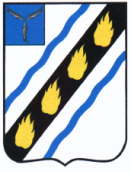 АДМИНИСТРАЦИЯСОВЕТСКОГО МУНИЦИПАЛЬНОГО РАЙОНАСАРАТОВСКОЙ ОБЛАСТИПОСТАНОВЛЕНИЕр.п. Степноеот 04.10.2022 №  553Об утверждении муниципальной программы«Профилактика терроризма и экстремизма на территории Советского муниципального района»В соответствии с Федеральными законами от 06.03.2006 № 35-ФЗ «О противодействии терроризму», от 25.07.2002 № 114-ФЗ «О противодействии экстремистской деятельности», от 06.10.2003 № 131-ФЗ «Об общих принципах организации местного самоуправления в Российской Федерации», в целях противодействия терроризму и экстремизму на территории Советского муниципального района, руководствуясь постановлением администрации Советского муниципального района  от 21.06.2017 № 328 «Об утверждении Порядка принятия решений о разработке, формировании, реализации и оценки эффективности муниципальных программ Советского муниципального района, Степновского муниципального образования» и Уставом Советского муниципального района, администрация Советского муниципального района ПОСТАНОВЛЯЕТ:1. Утвердить муниципальную программу «Профилактика терроризма и экстремизма на территории Советского муниципального района» согласно приложению.2. Настоящее постановление подлежит официальному опубликованию и вступает в силу с 1 января 2023 года. Глава Советского муниципального района                                                                С.В. ПименовГорбунов А.Н.  5-00-38Приложениек постановлению администрацииСоветского муниципального района от  04.10.2022  № 553МУНИЦИПАЛЬНАЯ ПРОГРАММА«Профилактика терроризма и экстремизма на территории Советского муниципального района»р.п. Степное2022 г.Паспорт муниципальной программы «Профилактика терроризма и экстремизма на территории Советского муниципального района»Раздел 1. Общая характеристика текущего состояния социально-экономического развития в сфере реализации муниципальной программыПрограмма разработана в соответствии с Федеральными законами от 06.03.2006 №  35-ФЗ «О противодействии терроризму», от 25.07.2002 №  114-ФЗ «О противодействии экстремистской деятельности», от 06.10.2003 № 131-ФЗ «Об общих принципах организации местного самоуправления в Российской Федерации», постановлением администрации Советского муниципального района  от 21.06.2017 № 328 «Об утверждении Порядка принятия решений о разработке, формировании, реализации и оценки эффективности муниципальных программ Советского муниципального района, Степновского муниципального образования».Необходимость подготовки Программы обусловлена многоплановостью терроризма и экстремизма как явления. Современный терроризм постоянно изменяется, серьезно возрастают масштабы людских потерь, растет негативная психологическая реакция населения, существенно поднимается уровень материального и морального ущерба для граждан, всего общества, расширяется спектр этого ущерба.Прямые или косвенные деструктивные последствия террористической деятельности затрагивают все основные сферы общественной жизни – политическую, экономическую, социальную, духовную, а также различные виды национальной безопасности – общественную, государственную, военную, информационную, пограничную и др. Естественно, столь серьезные изменения в устремлениях террористических формирований, а также в потенциальных и реальных последствиях их деятельности выдвигают целый ряд новых требований к организации и содержанию противодействия терроризму на всех уровнях и во всех аспектах этого противодействия, в том числе в сфере профилактики терроризма, борьбы с носителями террористических угроз, а также в области минимизации последствий террористических актов.Одним из основных направлений деятельности по усилению антитеррористической защищенности Советского муниципального района Саратовской области является повышение уровня безопасности объектов социальной сферы. Учитывая тот факт, что террористические акции характеризуются нанесением точечных ударов по самым жизненно важным объектам (в том числе и с моральной точки зрения), на сегодняшнем этапе необходимо обеспечить антитеррористическую защищенность именно учебных заведений, больниц, спортивных сооружений, культурно-зрелищных учреждений. Террористические акты на таких объектах вызывают опасные последствия из-за того, что влекут за собой многочисленные жертвы и создают у людей атмосферу страха, паники, неизвестности и неуверенности в своей безопасности и безопасности своих близких.Межнациональные и межконфессиональные отношения - это сфера общественных отношений, находящаяся в поле зрения сил, которые не устраивает устойчивый процесс укрепления и усиления влияния России в мировом сообществе и именно в этой, наиболее политически подвижной сфере, отмечаются попытки по созданию раскола в обществе.В Советском муниципальном районе проживают представители более 30 национальностей, исповедующих различные религии. Исторически Советский муниципальный район всегда был территорией этноконфессионального мира и согласия. Вместе с тем, существует проблема искусственного разжигания межнациональной розни, которая требует координации усилий исполнительной власти, правоохранительных органов и общественности.Особое внимание необходимо уделить профилактике участия молодежи в деятельности, носящей экстремистский характер. Для этого требуется просветительская работа и воспитание патриотических чувств у молодежи и толерантного отношения к людям иной национальности и вероисповедания.Возрастает роль средств массовой информации в профилактике терроризма и экстремизма. Стремления к полному подробному информированию общественности обо всех событиях, не задумываясь о последствиях сказанного, должны уступить место показу подлинного положения вещей, формированию у каждого здравомыслящего человека идеи или намерения противодействия терроризму и экстремизму.Таким образом, сложность и многогранность задач по профилактике правонарушений, терроризма и экстремизма на территории Советского муниципального района на 2023-2025 годы обуславливает необходимость решения данных проблем путем межведомственного взаимодействия всех заинтересованных органов на основе программно-целевого метода.Раздел 2. Основные цели и задачи программыЦелями Программы являются:- обеспечение безопасности граждан на территории Советского муниципального района;- укрепление межнационального согласия, достижение взаимопонимания и взаимного уважения в вопросах межэтнического и межкультурного сотрудничества;- реализация государственной политики в области профилактики терроризма и экстремизма в Российской Федерации;- совершенствование системы профилактических мер антитеррористической и антиэкстремистской направленности;- предупреждение террористических и экстремистских проявлений в Советском муниципальном районе; - повышение качества проводимой работы с населением по профилактике экстремизма и терроризма.В ходе реализации Программы предполагается комплексное решение следующих задач:- активизация разъяснительной работы с населением Советского муниципального района в сфере противодействия терроризму и экстремизму;- повышение уровня межведомственного взаимодействия по профилактике терроризма и экстремизма; - обеспечение антитеррористической безопасности;- сведение к минимуму проявлений терроризма и экстремизма на территории Советского муниципального района;- усиление антитеррористической защищенности объектов социальной сферы, учреждений образования, здравоохранения, культуры и объектов с массовым пребыванием граждан;- осуществление комплекса мероприятий, нацеленных на безопасное функционирование объектов повышенной опасности и жизнеобеспечения;- привлечение граждан, негосударственных структур, в том числе СМИ и общественных объединений для обеспечения максимальной эффективности профилактики проявлений терроризма и экстремизма;- проведение воспитательной, пропагандистской работы с населением Советского муниципального района, направленной на предупреждение террористической и экстремистской деятельности, повышение бдительности населения;- укрепление межведомственного взаимодействия при проведении антитеррористических мероприятий.Раздел 3. Сроки и этапы реализации муниципальной программыРеализация программы осуществляется в 2023-2025 годах.Раздел 4. Перечень основных мероприятий муниципальной программы и целевых показателей (индикаторов)Перечень программных мероприятий, сроки их реализации, сведения о целевых показателях приведены в Приложении № 1 и № 2 к настоящей муниципальной  программе.Раздел 5. Объем и источники финансового обеспечения муниципальной программыОбъем и источники финансового обеспечения муниципальной программы приведены в Приложении № 3 к настоящей муниципальной программеРаздел 6. Ожидаемые результаты реализации муниципальной программыПланируется, что своевременное и полное выполнение мероприятий Программы приведет к следующему результату:- создание положительных тенденций законопослушного образа жизни;- укрепление материально-технической базы объектов социальной сферы с целью повышения их антитеррористической и антиэкстремистской защищённости;- повышение толерантности в обществе, в т.ч. в молодежной среде;- сокращение конфликтов на межнациональной и межконфессиональной почве;- усиление межведомственного взаимодействия всех заинтересованных сторон (органов государственной власти, общественных организаций, СМИ) в сфере профилактики терроризма и экстремизма на территории Советского муниципального района.Раздел 7. Система управления реализацией муниципальной программыКонтроль за ходом реализации программы осуществляет администрация Советского муниципального района   в соответствии с ее полномочиями, установленными законодательством.В ходе реализации Программы отдельные ее мероприятия в установленном порядке могут уточняться, а объемы финансирования корректироваться с учетом утвержденных расходов бюджета Советского муниципального района.Верно:Руководитель аппарата                                                            И.Е. Григорьева    Наименование муниципальной программы«Профилактика терроризма и экстремизма на территории Советского муниципального района» (далее – Программа)«Профилактика терроризма и экстремизма на территории Советского муниципального района» (далее – Программа)Цель муниципальной программы- реализация государственной политики в области профилактики терроризма и экстремизма в Российской Федерации;- совершенствование системы профилактических мер антитеррористической и антиэкстремистской направленности;- предупреждение террористических и экстремистских проявлений в Советском муниципальном районе- реализация государственной политики в области профилактики терроризма и экстремизма в Российской Федерации;- совершенствование системы профилактических мер антитеррористической и антиэкстремистской направленности;- предупреждение террористических и экстремистских проявлений в Советском муниципальном районеЗадачи муниципальной программы- обеспечение антитеррористической безопасности;- повышение уровня межведомственного взаимодействия по профилактике терроризма и экстремизма;- сведение к минимуму проявлений терроризма и экстремизма на территории Советского муниципального района;- усиление антитеррористической защищенности объектов социальной сферы, учреждений образования, здравоохранения, культуры и объектов с массовым пребыванием граждан;- осуществление комплекса мероприятий, направленных на безопасное функционирование объектов повышенной опасности и жизнеобеспечения;- привлечение граждан, негосударственных структур, в том числе СМИ и общественных объединений, для обеспечения максимальной эффективности профилактики проявлений терроризма и экстремизма;- проведение воспитательной, пропагандистской работы с населением Советского муниципального района, направленной на предупреждение террористической и экстремистской деятельности, повышение бдительности населения- обеспечение антитеррористической безопасности;- повышение уровня межведомственного взаимодействия по профилактике терроризма и экстремизма;- сведение к минимуму проявлений терроризма и экстремизма на территории Советского муниципального района;- усиление антитеррористической защищенности объектов социальной сферы, учреждений образования, здравоохранения, культуры и объектов с массовым пребыванием граждан;- осуществление комплекса мероприятий, направленных на безопасное функционирование объектов повышенной опасности и жизнеобеспечения;- привлечение граждан, негосударственных структур, в том числе СМИ и общественных объединений, для обеспечения максимальной эффективности профилактики проявлений терроризма и экстремизма;- проведение воспитательной, пропагандистской работы с населением Советского муниципального района, направленной на предупреждение террористической и экстремистской деятельности, повышение бдительности населенияСроки реализации муниципальной программы2023-2025 годы2023-2025 годыОтветственный исполнитель муниципальной программыОтдел ГО и ЧС администрации Советского муниципального районаОтдел ГО и ЧС администрации Советского муниципального районаОбъемы финансового обеспечения муниципальной программыОбъем финансирования программы составляет:450,0 тыс.руб., в том числе:2023 г. – 150,0 тыс. руб., 2024 г. – 150,0 тыс. руб., 2025 г. – 150,0 тыс. руб.Объем финансирования программы составляет:450,0 тыс.руб., в том числе:2023 г. – 150,0 тыс. руб., 2024 г. – 150,0 тыс. руб., 2025 г. – 150,0 тыс. руб.В том числе:20242025местный бюджет Объем финансирования программы составляет:450,0 тыс.руб., в том числе:2023 г. – 150,0 тыс. руб., 2024 г. – 150,0 тыс. руб., 2025 г. – 150,0 тыс. руб.Объем финансирования программы составляет:450,0 тыс.руб., в том числе:2023 г. – 150,0 тыс. руб., 2024 г. – 150,0 тыс. руб., 2025 г. – 150,0 тыс. руб.150,0150,0областной бюджет (прогнозно)0 тыс. руб., в том числе: 2023 г.- 0 тыс.руб., 2024 г.- 0 тыс.руб., 2025 г.- 0 тыс. руб.0 тыс. руб., в том числе: 2023 г.- 0 тыс.руб., 2024 г.- 0 тыс.руб., 2025 г.- 0 тыс. руб.федеральный бюджет (прогнозно)федеральный бюджет (прогнозно)0 тыс. руб., в том числе: 2023 г.- 0 тыс. руб., 2024 г.- 0 тыс.руб., 2025 г.- 0 тыс. руб.внебюджетные источники (прогнозно)внебюджетные источники (прогнозно)0 тыс. руб., в том числе: 2023 г.- 0 тыс.руб., 2024 г.- 0 тыс.руб., 2025 г.- 0 тыс. руб.Ожидаемые конечные результаты реализации муниципальной программы- укрепление материально-технической базы объектов социальной сферы с целью повышения их антитеррористической и антиэкстремистской защищённости;- повышение толерантности в обществе, в т.ч. в молодежной среде;- сокращение конфликтов на межнациональной и межконфессиональной почве;- усиление межведомственного взаимодействия всех заинтересованных сторон (органов государственной власти, общественных организаций, СМИ) в сфере профилактики терроризма и экстремизма на территории Советского муниципального района- укрепление материально-технической базы объектов социальной сферы с целью повышения их антитеррористической и антиэкстремистской защищённости;- повышение толерантности в обществе, в т.ч. в молодежной среде;- сокращение конфликтов на межнациональной и межконфессиональной почве;- усиление межведомственного взаимодействия всех заинтересованных сторон (органов государственной власти, общественных организаций, СМИ) в сфере профилактики терроризма и экстремизма на территории Советского муниципального районаСистема  организации управления и контроля  за исполнением  программы Контроль за ходом реализации программы осуществляет администрация Советского муниципального района   в соответствии с ее полномочиями, установленными законодательством. Контроль за ходом реализации программы осуществляет администрация Советского муниципального района   в соответствии с ее полномочиями, установленными законодательством.